Bhartiyam International School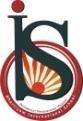  Periodic Assessment (2022-23)Subject: Science (SET -1)Class VIDate: 15/7/2022                                                        		          Max. Mark: 20Name.  _________                    Roll no. ______           	Duration: 1 hrGeneral Instructions:1. The question paper contains four  sections.2. All questions are compulsory3. Marks for each question are marked along with.Section - AI. Tick the correct option:      				                                                             (0.5X8=4)                                                                           i. Which of the following is a root vegetable ?a .Potato                b. Carrot 		     c .Cucumber 	                      d. mustardii. Choose the one which is not opaque.             a.Wood  	       b. Butter paper 	     c. Brick 		                      d. Metal sheetiii.Idli,dosa, vada and uttapam are delicacies of _________.North India      b. South India 	      c. Eastern India 	                    d. Central Indiaiv. Which one is the best for health?a.Boiled seeds     b. Roasted seeds       c. Wet swollen seeds              d. Sprouted seedsv. Choose one of the following liquids is immiscible with water. This one is:a.Vinegar  	       b. glycerine 	       c. lemon juice  		        d. kerosenevi. The leaves of which of the following plant are not eaten as food:a.Mustard             b. mango                     c. cabbage		        d. lettucevii. Which among the following materials are used in electric wires: a.Gold  	        b. Copper                    c. Iron                                      d. Cotton.viii. Which of the following animals takes only liquid food:   a.Vulture  	        b. Squirrel                 c. lizard                                     d. butterflyII. Very Short type questions:-                                   					 (1X4=4)                        						                                                  i.Why glass is used in window?			 						ii. Name two sugar producing plants.									iii.Name one liquid which is miscible with water and another liquid which is immiscible with water.iv.What are scavengers ? Give an example.								Section - BIII. Short Answer Type I Questions : -      	                                                                  (2X1=2)				                                                                                                                                  i.  What are food producers? Give one example.  Section - CIV. Short Answer Type II Questions : -						      (3X2=6)	i. Food materials X is a syrup –like, thick and sweet liquid which is made by a kind of   	             insects  by collecting nectar from flowers . On the other hand ,food material Y is a thin  liquid which can be converted into yogurt.What do you think is food X  ?Name the insects which make food X.Name the food Y. Name one animal which provide us food Y.				             ii.What is meant by transparent materials ,translucent materials and opaque materials?								Or							     Difference between metals and non-metals.                                             								Section - DIV. Long answer questions: -                                                                                        	(4X1=4)i.There are three objects A,B and C .The objects A and B need food, water and air for their survivalwhereas object C does not require these things .The object B can make its own food by using carbon dioxide from air ,water from soil and energy from sunlight but object A cannot make its food in this way .Which of the object /objects can be classified as non living?Which of the object /objects can be classified as living?Which of the object /objects can be classified as plants?Which of the object /objects can be classified as animals?